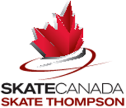 Skate Thompson Club ConstitutionRevised August 2021ARTICLE/BY-LAW: 	ARTICLE 1 NAMEThe Name of the Club shall be Skate Thompson, hereinafter called the Club.(Amended May 2003 - by resolution of AGM)ARTICLE/BY-LAW:		ARTICLE 2 SKATE CANADA ASSOCIATIONa) A not-for-profit figure skating or skating club, or the figure skating or skating section of anot-for-profit club, that is a member of Skate Canada and is managed by a volunteer boardof directors for the general purpose of providing Skate Canada figure skating or skatingprograms for Skate Canada members [Skate Canada By-law 1100 (3)].b) The Club shall pay such fees and such other charges as shall be required of clubs from timeto time by Skate Canada. [Skate Canada By-law 1201 (1) (c) (ii), 1201 (1) (c) (viii) and 1201(1) (c) (ix)]c) The Club shall abide by all Skate Canada By-laws, rules and regulations as per Skate CanadaBy-law 1201 (1) (c) (iv).d) The Club is located in the Manitoba Section of Skate Canada. SeeSkate Canada By-law 1503 for definition of Sections.ARTICLE/BY-LAW:	ARTICLE 3 PURPOSE	a) The purpose of the Club shall be to encourage the instruction, practice, enjoyment andadvancement of its members in all aspects of skating in accordance with the Rules, Policiesand Procedures of Skate Canada.b) The Club, with regard to any aspect of its operation, is to be managed and operated by eligible persons who are duly registered as Associate Members of Skate Canada [By-law1201 (1) (c) (iv)]8c) The Club shall protect the eligibility status of its members. The Club shall not take or omitany action that would knowingly jeopardize the eligible status of its members.d) The Club shall operate only Skate Canada figure skating and skating programs.e) Only Skate Canada Professional Coaches are permitted to teach figure skating and skatingin the Club.ARTICLE/BY-LAW:		ARTICLE 4 BY-LAWS OF THE CLUBa) The By-laws, appended to this Constitution, shall describe the organization and functionsof the Club and the means by which members of the Club may elect the Club Executive and control the property and activities of the Club.b) The By-laws, Rules and Regulations of Skate Canada and those of the Section in which theClub operates shall take precedence over any Club By-laws [Skate Canada By-law 1201 (1)(c) (iv)].c) Any Club By-law contrary to the By-laws, Rules and Regulations of Skate Canada and thoseof the Section shall be invalid. It is acknowledged that any provincial statute governing aClub has precedence over any inconsistent Skate Canada by-law relating to that Club.[Skate Canada by-law 1201 (1) (c) (iv).]ARTICLE/BY-LAW:	BY-LAW 1By-law 1: Club MembershipMembership in the Club shall be open to all, irrespective of sex, age, creed or colour.ARTICLE/BY-LAW:	BY-LAW 2By-law 2: Skate Canada and Club By-laws, Rules and RegulationsAll members shall uphold, observe and conform to the By-laws, Rules and Regulations of SkateCanada, the By-laws of the Club and such regulations as made by the Executive of theClub.ARTICLE/BY-LAW:	BY-LAW 3By-law 3: Membership FeesMembers of the Club shall be registered with Skate Canada and pay such registration and otherfees to Skate Canada as set from time to time by Skate Canada. (See Skate Canada By-law 1201 (1)(c) (ix), Skate Canada By-law 1202 (1) (a), Rule 2101, Policies and Procedures.)ARTICLE/BY-LAW:	BY-LAW 4By-law 4: Member in Good StandingFor a member of the Club to be considered in good standing with the Club, that member must pay Club fees as are stipulated by the Club Executive in advance of the membership year in question. Members will not be permitted to take part in any Club activities if these fees are not paid within 15 days of the date set for payment. Members in arrears shall be considered as having terminated their club membership.ARTICLE/BY-LAW:	BY-LAW 5By-law 5: Setting of Club Fees, Rules and Skating HoursFees, skating rules and skating hours of the Club shall be as the Executive decides fromtime to time. Club membership shall commence on the first day of the Skate Canada membership year, 1 September, or the date that fees are paid (whichever is the latter) and terminate on the last day of the Skate Canada membership year, 31 August.ARTICLE/BY-LAW:	BY-LAW 6By-law 6: Suspension and Expulsion from the ClubThe Executive may suspend or expel a member of the Club for acting contrary to the Bylaws, Rules and Regulations of Skate Canada or of the Club. The Club Executive shall develop asuspension and expulsion policy in accordance with the Skate Canada Complaint, Suspension and Expulsion Policy and Procedure that contains a provision for suspending or expelling of anymember of the Club from such membership on terms and conditions that are deemed appropriate and necessary by the Club Executive. This policy shall be approved by the Club Executive from time to time and it shall be in writing and made available to all members in advance of its implementation. This policy must include an appropriate hearing and appeal process, which includes principles of due process, an appropriate reinstatement application process and an appropriate graduated series of disciplinary measures. [See Skate Canada By-law 1204.]ARTICLE/BY-LAW:	BY-LAW 7By-law 7: Classes of Club MembershipThe classes of membership, eligibility and privileges shall be as follows:• Individual membership: Non-skating members who have paid the fees as set by the club and are Associate Members of Skate Canada. Individual members of legal age of 18 shall beentitled to one vote at each Annual General Meeting and Special Meeting of the Club.• Active Membership: All eligible skaters who participate in a Club Skating Program and whohave paid the fees as set by the Club and are Associate Members of Skate Canada. All ActiveMembers of the legal age of 18 shall be entitled to one vote at each Annual General Meetingand Special Meeting of the Club. (Underage Active Members have no vote but may berepresented by Special Members) [Note that if rights and privileges differ between membersof different Skating Programs, this differentiation must be clearly specified.]• Special Membership: Parent or guardian of legally underage Active Members who have paid the fees as set by the Club and are Associate Members of Skate Canada.  Each household will have one vote.• Partial Membership: All eligible skaters who are Associate Member or Restricted Member of Skate Canada through another Home Club and have paid a reduced fee as set by the Club.NOTE: The conditions granted under this partial memberships may be added here (ie. ice timefor practice only, no lessons, no vote, may not hold office).• Honorary Membership: The Annual Meeting of members may elect any person an Honorary Member of the Club. An Honorary Member shall be exempt from Club dues (but not Skate Canada dues) and shall not vote at meetings of the Club unless otherwise qualified. They may have a voice at the meetings of the Club.• Restricted Membership: A restricted member is an individual who is a paid employee (of the Club, Section or Association), a non-active coach, a performing professional skater or aprofessional dance partner. A restricted member is not permitted to hold elected office, maynot vote at meetings, is not permitted to compete in competitions and is not permitted toofficiate at tests or competitions. [See Skate Canada By-law 1201 (1) (c) (xi), By-law 1202 (2)and Rule 2001.]• Active Member (Non voting rights) or (Restricted Voting Rights) – An active member (Nonvoting rights) is a member who meets the following criteria. This includes a class of membership with restricted voting rights. [Skate Canada By-law 1201 (1) (c) (i) and 1202 (1)(e)]ARTICLE/BY-LAW:	BY-LAW 8By-law 8: LiabilityThe Club shall not be responsible for any damages, injury or loss of property to any member,guest or visitor to the Club regardless of the reason or nature of such damage, loss or injury. Every member, guest or visitor shall use the Club facilities at his or her own risk. The Club shallparticipate in the Skate Canada Club Liability and Member Accident Insurance programs [SkateCanada By-law 1201 (1) (c) (viii)].ARTICLE/BY-LAW:	BY-LAW 9By-law 9: Club ManagementMembers of Executive, Committees and Club Delegate to Skate CanadaThe members of the Executive, members and Chairs of committees, and the ClubDelegate to Skate Canada must be members in good standing of the Club, be registered asAssociate Members of Skate Canada, be of legal age and be eligible persons (with the exception of the Coaching Representative) as defined by Skate Canada Rules.ARTICLE/BY-LAW:	BY-LAW 10By-law 10: General Management of the ClubThe general management of the club shall be vested in an Executive consisting of:immediate Past President, President, Vice-president, Secretary, Treasurer, Fundraising, Test, Publicity, Registration, Recreation Coordinator, Ice and a Coaching Representative as well as up to 4 Members at Large (totalling 14 voting members excluding the Past President and President {President shall have a vote to create a tie or to break a tie}). All of the above, with the exception of the Past President and the Coaching Representative shall be elected for each year at the Annual General Meeting. The Coaching Representative shall be elected annually by and from within the coaches of the Club. The Past President shall be ex-officio and shall hold office until a new President has been duly elected.The coaching representative shall be elected as per Skate Canada by-laws.ARTICLE/BY-LAW:	BY-LAW 11By-law 11: Holding of Executive OfficeThe Executive shall hold office until the close of the meeting at which their successorshave been duly elected. Any member of the Executive may be removed by the members by a 2/3 majority vote at a Special General Meeting duly called for that purpose.ARTICLE/BY-LAW:	BY-LAW 12By-law 12: Voting at Board of Directors MeetingsA quorum of the Executive shall consist of 50% plus 1 members of the Board of Directors, including the Chair. NOTE: Questions arising at any meeting of the Board of Directors shall be decided by a majority of votes. The meeting chair may vote only when the vote would change the result. Therefore, the chair may vote to break a tie and thus pass the motion or to create a tie and thus defeat a motion. A majority of the Executive shall form a quorum. [Skate Canada Bylaw1420 (5)]ARTICLE/BY-LAW:	BY-LAW 13By-law 13: Board of Directors VacanciesCasual vacancy occurring between any Annual General Meeting of the Club may be filled until the next annual General Meeting by a majority vote of the remaining members of the Executive or in the case of the Coaching Representative, by the coaching staff.ARTICLE/BY-LAW:	BY-LAW 14By-law 14: Executive Member AbsenteeismIf an Executive Member is absent for more than 3 consecutive scheduled Board ofDirectors meetings, without good cause and/or without prior notification to the President orSecretary, then that office may be declared vacant by a majority vote of the Board of Directors.ARTICLE/BY-LAW:	BY-LAW 15By-law 15: Role of PresidentThe President shall act as Chair of all Executive and general meetings. In his/her absence, the Vice-president will fill this duty.ARTICLE/BY-LAW:	BY-LAW 16By-law 16: Role of TreasurerThe Treasurer shall be responsible for the safe control of all Club funds, for preparing andsubmitting to the Executive on a regular basis an annual budget and keeping such records as are required for financial review. The Treasurer is also responsible for arranging for an unaudited annual financial statement. Any two of the President, the Vice-president and theTreasurer shall sign all cheques and legal documents. Note: It is recommended that the Treasurer be one of the signatories.ARTICLE/BY-LAW:	BY-LAW 17By-law 17: Role of SecretaryThe Secretary shall deal with all correspondence, subject to the approval of the President orhis/her delegate, shall issue all notices for Executive and general meetings, shall takeminutes at all meetings, and shall be responsible for submitting to Skate Canada and the Section such reports as are required by Skate Canada rules and other regulations.ARTICLE/BY-LAW:	BY-LAW 18By-law 18: Committees – President as ex-officio memberThe President shall be an ex-officio member of all committees.ARTICLE/BY-LAW:	BY-LAW 19By-law 19: Committees - AppointmentThe President shall appoint standing Committee Chairs who shall look after duties assigned tothem. All Committee Chairs must submit the names of their Committee members to the President for approval.ARTICLE/BY-LAW:	BY-LAW 20By-law 20: Committees: Eligibility to ServeAll Club Executive and members of Committees shall be eligible persons and shall be oflegal age (18 years). They must be members in good standing of the Club and be AssociateMembers of the Association. Skate Canada By-law 1201 (1) (c) (ii).ARTICLE/BY-LAW:	BY-LAW 21By-law 21: Rules of OrderRules of order for all meetings, General and Board of Directors, shall be as outlined in Robert’sRules of Order in all cases in which they are applicable and consistent with the By-laws or special rules of the Association (Skate Canada By-law 1603).ARTICLE/BY-LAW:	BY-LAW 22By-law 22: Skate Canada Club Delegate and Region Councillors The Club Delegate to Skate Canada and/or the Section shall be appointed annually by the Board of Directors. The Delegate need not be a member of the Board of Directors. The Section and/orSkate Canada National Office shall be advised of the appointed delegate's name.  The delegate shall report on activities at these meetings.ARTICLE/BY-LAW:	BY-LAW 23By-law 23: Timing, Quorum, Special Meeting Request An Annual General Meeting shall be held within ____60_____ days of the close of the March 31st fiscal year. Other general meetings may be held from time to time upon the request of the Executive or upon written request of ____10____ Club Members. A quorum for an Annual General Meeting or Special Meeting shall be ____10______ per cent of the eligible-voting members. [Skate Canada By-law 1201 (1) (c) (i) requires that each club hold an annual meeting. Note that the required quorum should be 10% of your voting membership.]ARTICLE/BY-LAW:	BY-LAW 24By-law 24: Written NoticeWritten notice of all Annual General Meeting and Special Meetings shall be provided 10 days inadvance to each eligible voting member. The notice shall include the time and place of themeeting, the agenda, full details of any proposed amendments to these By-laws and a completelist of the candidates nominated for elections.ARTICLE/BY-LAW:	BY-LAW 25By-law 25: Voting on Club ElectionsVoting on Club elections shall be by secret ballot and a simple majority shall elect a candidate.Voting on other matters may be by a show of hands.ARTICLE/BY-LAW:	BY-LAW 26By-law 26: Eligibility to VoteVoting for Club elections or on any matters pertaining to skating shall be restricted to eligible Club members who are registered as Associate Members of Skate Canada and are 18 years of age, to the Club Coaching representative(s) and to Special Members of the club voting on behalf of their underage children (who are members of the Club and registered as an Associate Member of Skate Canada).  Special members shall be restricted to one vote per household regardless of how many children are in the family.ARTICLE/BY-LAW:	BY-LAW 27By-law 27: Right to Submit, Process for SubmittingAny member of the Club, in good standing, may propose an amendment to the Constitution or bylaws of the club. This proposal must be submitted in writing to the Club Board of Directors. The proposed amendment will be presented to the Annual General Meeting or Special Meetings. All amendments must be submitted more than 21 days before the respective meeting. No amendment to the Constitution or By-laws of the Club shall be accepted from the floor at any meeting.ARTICLE/BY-LAW:	BY-LAW 28By-law 28: Interim AmendmentsBy-laws may be enacted or amended by a majority vote (50% plus 1) of the Executivewhenever required. Such By-laws or amendments must be presented at the next General Meeting for ratification by the members. If they fail to be ratified, they will cease to be effective and may not be re-enacted by the Executive for one calendar year.ARTICLE/BY-LAW:	BY-LAW 29By-law 29: Voting of AmendmentsAny amendment, to be accepted or ratified, must pass by a vote of 2/3 of those eligible to voteand present at an Annual General Meeting of the Club.ARTICLE/BY-LAW:	BY-LAW 30By-law 30: Effective Force of Amendments to By-lawsAll amendments to the By-laws, upon receiving approval of any general or special meeting ofmembers and upon approval of the provincial government, (if applicable) shall come into forceimmediately or on a date specified for same. All such amendments shall be submitted to SkateCanada. Skate Canada reserves the right of refusal of any amendment. Such refusal shall only be made if the intent of such amendment is to violate, in principle or spirit, any Skate Canada Rule and/or By-law.ARTICLE/BY-LAW:	BY-LAW 31, 32, 33By-law 31The Treasurer shall deposit all funds of the Club in such banks or other institutions as may bedesignated by the Executive.By-law 32All disbursements of club funds shall be by cheque or other auditable document.By-law 33A review of the financial transactions of the Club shall be made each year by a person designated by the Executive and the financial statement shall be made available to the membership of the Club.ARTICLE/BY-LAW:	BY-LAW 34By-law 34: 	Finance Committee/ChairThis Committee shall be responsible for preparing the Club’s annual budget and advising the Executive as to proposed expenditures and investments. ARTICLE/BY-LAW:	BY-LAW 35By-law 35: Nominating CommitteeThis Committee is responsible for selecting at least a full slate of candidates for election to theClub’s Board of Directors and shall present such a slate to the Board of Directors no later than 21 days before an Annual Meeting in the year which an election is to be held. The NominatingCommittee shall consist of a minimum of two members, one from the Board of Directors and one from the membership. Other nominations may be made by any member in good standing by a written submission to the nominating committee at least 3 days before the Annual Meeting. Each nominee must indicate acceptance in writing prior to the commencement of elections. Nominations from the floor at the Annual Meeting will not be accepted.ARTICLE/BY-LAW:	BY-LAW 36By-law 36: Ice Show CommitteeThis Committee at those times the Executive elects to hold a carnival, shall be responsible for the planning and production of the carnival.  Any member may be the chairperson of this committee.ARTICLE/BY-LAW:	BY-LAW 37By-law 37: Ice Committee This committee shall be responsible for planning the ice requirements and scheduling for all sessions and test days of the Club.  This Committee shall also be responsible for the supervision of the skating sessions and for the preparation for rules governing behavior on or around the skating surface.ARTICLE/BY-LAW:	BY-LAW 38By-law 38: Test CommitteeThis Committee shall be responsible for arranging and supervising all tests and competitions (in consultation with the appointed referees), obtaining evaluators for Skate Canada tests, keeping Club records of tests, preparing test records for forwarding to Skate Canada and for the encouragement of potential Skate Canada evaluators.  In addition, this Committee shall assist and promote Evaluator Clinics and assist the Section Judges Chairperson.ARTICLE/BY-LAW:	BY-LAW 39By-law 39: Music CommitteeThis Committee shall arrange for music at Club sessions, purchase music as approved by the Executive and ensure, where appropriate, that Skate Canada or other suitable Dance and Skills music is available for practice and tests.  As well, this committee is responsible for the jump harness. ARTICLE/BY-LAW:	BY-LAW 40By-law 40: Recreational Program CommitteeThis Committee shall be responsible for promoting and organizing sessions for the Club recreational skating programs in consultation with the Club’s coaching staff.  The Committee will also conduct skate/parent orientation sessions, arrange for suitable Skate Canada coaches to teach group lessons.  They should also coordinate recreational instructors to attend Skate Canada instructional clinics.  It is also charged with ordering recreational program supplies, maintaining skater’s progress reports, ensuing proper licensing policies and procedures are followed if the Club offers the CANPOWERSKATE program and offering well organized, high quality, standardized recreational programs that are fun for participants, coaches and volunteers. ARTICLE-BY-LAW:	BY-LAW 41By-law 41: Competition committeeThe Competition Committee is responsible for organizing club competitions as approved by the Executive Committee.  This Committee also arranges for out of town competitions in consultation with parents and coaches.  The Competition Chairperson appoints a committee and delegates responsibilities.The Committee determines the following:Club needs for competitions in consultation with the Club Executive and Coaching staff The types and number of eventsOrganize the Club competitions plus out of town ice practices, when practice time is not available through competitionBook ice times for competitions through the Ice ChairpersonObtain judges through the Test ChairpersonOrder competition medals from Skate Canada officeObtains and distributes all information required for out of town competitionOrganizes hotels, rides, etc. for out of town competitions.ARTICLE/BY-LAW:	BY-LAW 42By-Law 42: Grievance CommitteeAll grievances must be brought before the Grievance Committee in writing, signed by the member submitting the grievance. All such communications must be specifically dealt with by the Executive.ARTICLE/BY-LAW:	BY-LAW 43By-Law 43: Publicity CommitteeThis Committee shall keep the public informed through the news media and shall keep the membership informed on events, results, meetings and any other notices deemed necessary by the Executive.ARTICLE/BY-LAW:	BY-LAW 44By-Law 44: Membership CommitteeThis Committee is responsible for promoting and developing membership in the Club by informing the public of Club programs, special activities and dates of club registration.  It will be the Committee’s responsibility to produce posters, videos and other promotional material and to speak to interested groups regarding the various programs offered by the Club. This Committee is also responsible for collecting membership fees and registering Club members with the Skate Canada national office.  Registration fees, receipts and a record of account will be submitted to the Treasurer within 2 weeks of the registration dates for deposit in the bank. ARTICLE/BY-LAW:	BY-LAW  45,46, 47, 48, POLICIESDispute Resolution PolicyBy-Law 45For the purpose of these By-Laws, the Skate Canada Manitoba policy will apply.  (Policy B.114)Appeals PolicyBy-Law 46For the purpose of these By-Laws, the Skate Canada Manitoba policy will apply.  (Policy I.101)Privacy PolicyBy-Law 47For the purpose of these By-Laws, the Skate Canada Manitoba policy will apply.  (Policy J.101)Issues and Complaints PolicyBy-Law 48For the purpose of these By-Laws, the Skate Canada Manitoba policy will apply.  (Policy B.113)RevisedAugust 20, 2021